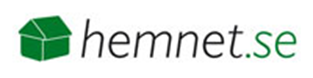 Pressmeddelande
2011-11-03Köp fritidshuset utomlands till lägre pris än hemmaDen internationella finanskrisen i kombination med en stark svensk krona har gjort att flera fritidshus i utlandet blivit väsentligt billigare än i Sverige, visar statistik från bostadssajten Hemnet. De billigaste fritidshusen hittar du i Brasilien, men inte mindre än sju länder i världen har ett lägre medianpris jämfört med ett fritidshus i Sverige.Trött på höstrusk, oxveckor och antågande vintermörker?  I samband med höst- och den kommande julledigheten kan det vara läge att kolla in fritidshusutbudet utomlands och kanske investera i ett eget boende på favoritdestinationen. Vi kan se att intresset för utlandsobjekt är som störst under höst- och vintermånaderna. Det är då vi drömmer om sol och värme, säger Ulrika Berg, marknadschef på Hemnet. Det finns gott om prisvärda fritidshus utomlands. Antalet utlandsobjekt till salu på Hemnet har ökat med 80 procent under det senaste året. För närvarande ligger 7 171 utlandsobjekt ute till försäljning på Hemnet. De flesta objekten hittar man i euroländerna Spanien, följt av Frankrike och Italien. Flera länder billigare än SverigeEn prisjämförelse mellan länderna visar att det överlägset dyraste landet är Monaco. I Hemnets urval ligger medianpriset för en bostad här på 67,5 miljoner SEK. Billigast är Brasilien med ett medianpris på 739 000 SEK. Men även länder som Turkiet, Thailand, Cypern, Bulgarien, Dominikanska Republiken och USA (Florida) har ett medianpris som ligger under genomsnittspriset för ett fritidshus i Sverige, vilket är drygt 1,4 miljoner.  Naturligtvis måste man ta resekostnader med i beräkningarna när man köper fritidshus utomlands, fortsätter Ulrika Berg. Idag går det dock att flyga till många håll i världen för relativt låga priser, vilket gör att en investering utomlands kan löna sig. Prislista fritidshus utomlandsEnligt valutakurs 1 Euro = 9 SEKStatistiken är en ögonblicksbild från v. 41 och en jämförelse av medianpris. Det är inte en jämförelse mellan liknande standard på fritidshus. För frågor kontakta:HemnetUlrika Berg, marknadschef Hemnet, tfn: 070-684 55 17, e-post: ulrika.berg@hemnet.seSkandiaMäklarnaLars-Göran Björklund, fastighetsmäklare, SkandiaMäklarnas Spanienkontor, tfn: +34 628 462 961, e-post: larsgoran.bjorklund@skandiamaklarna.seOm Hemnet
Hemnet är Sveriges populäraste sajt för bostadssök, med 1,4 miljoner unika besökare i veckan (v. 21, 2011) och ungefär 1 000 000 bostadsvisningar per dygn. Hemnet.se startades 1998 och ägs av Fastighetsmäklarförbundet FMF, Mäklarsamfundet, Fastighetsbyrån, Svensk Fastighetsförmedling, Dagens Nyheter och Göteborgsposten.LandMedianpris (SEK)Antal/utbud på HemnetSverige (riket)1 430 534Stockholms län2 761 171 Brasilien739 00014Turkiet819 000227Thailand935 000203Cypern946 63740Bulgarien995 0006Dominikanska Republiken1 175 0005USA (Florida)1 400 000189Ungern1 475 0003Italien1 530 000355Grekland1 530 000154Portugal1 710 000236Spanien2 070 0004 621Kroatien2 700 00015Åland3 515 17110Malta3 519 00047Frankrike3 555 000822Estland9 037 0003Monaco67 500 00013